КАРАР		       РЕШЕНИЕ         21 октябрь 2014 й.                     № 401                       21 октября 2014г.О согласовании предельных (максимальных) индексов изменения размера вносимой гражданами платыза коммунальные услуги в сельском поселении Максим-Горьковский сельсовет муниципального района  Белебеевский район Республики Башкортостан на 2015 годВ соответствии со статьей 157.1 Жилищного кодекса Российской Федерации, постановлением Правительства Российской Федерации от 30 апреля 2014 г. № 400 «О формировании индексов изменения размера платы граждан за коммунальные услуги в Российской Федерации» Совет сельского поселения Максим-Горьковский сельсовет муниципального района Белебеевский район Республики Башкортостан РЕШИЛ:1. Согласовать предельные (максимальные) индексы изменения размера вносимой гражданами платы за коммунальные услуги в сельском поселении Максим-Горьковский сельсовет муниципального района  Белебеевский район Республики Башкортостан на 2015 год согласно приложению.2. Опубликовать данное решение в здании Администрации сельского поселения Максим-Горьковский сельсовет муниципального района  Белебеевский район Республики Башкортостан и разместить на официальном сайте администрации сельского поселения Максим-Горьковский сельсовет муниципального района Белебеевский район Республики Башкортостан.3. Контроль за  выполнением настоящего решения оставляю за собой.Глава сельского поселения                                             Н.К. КрасильниковаПриложениек Решению Совета сельского поселенияМаксим-Горьковский сельсовет муниципального района Белебеевский район Республики Башкортостанот 21.10.2014г. № 401Предельные (максимальные) индексы изменения размера вносимой гражданами платы за коммунальные услуги в сельском поселении Максим-Горьковский сельсовет муниципального района  Белебеевский район Республики Башкортостан на 2015 годБАШКОРТОСТАН   РЕСПУБЛИКА3ЫБ2л2б2й районы муниципаль райлныны8Максим-Горький ауыл  Советыауыл  бил2м23е  Советы452014, М.Горький ис. ПУЙ ауылы, Бакса  урамы, 3Тел. 2-07-40, факс: 2-08-98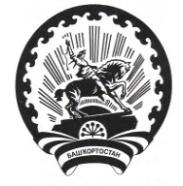 РЕСПУБЛИКА   БАШКОРТОСТАНСовет  сельского поселенияМаксим – Горьковский  сельсоветмуниципального района  Белебеевский район452014, с. ЦУП им. М, Горького, ул. Садовая, д.3Тел. 2-08-98, факс: 2-08-98№ п/пНаименование муниципального образованияГодПредельные (максимальные) индексы изменения размера вносимой гражданами платы за коммунальные услуги (процентов)1Сельское поселение Максим-Горьковский сельсовет муниципального района  Белебеевский район Республики Башкортостан2015114,32